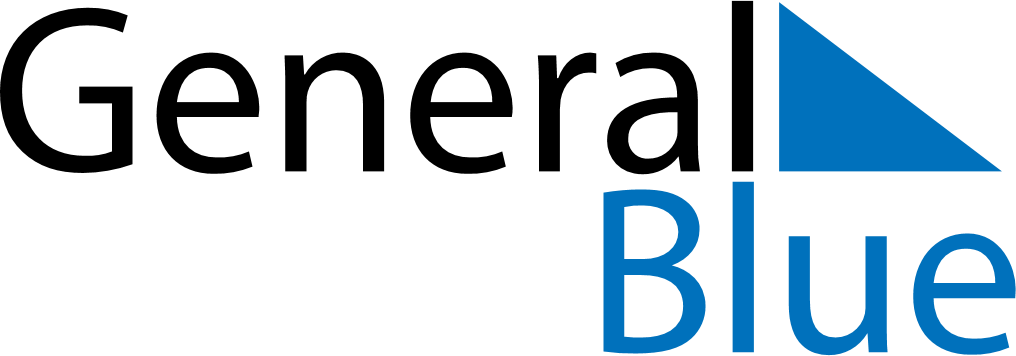 October 2024October 2024October 2024October 2024October 2024October 2024Sisimiut, GreenlandSisimiut, GreenlandSisimiut, GreenlandSisimiut, GreenlandSisimiut, GreenlandSisimiut, GreenlandSunday Monday Tuesday Wednesday Thursday Friday Saturday 1 2 3 4 5 Sunrise: 8:46 AM Sunset: 8:01 PM Daylight: 11 hours and 14 minutes. Sunrise: 8:50 AM Sunset: 7:57 PM Daylight: 11 hours and 7 minutes. Sunrise: 8:53 AM Sunset: 7:53 PM Daylight: 11 hours and 0 minutes. Sunrise: 8:56 AM Sunset: 7:49 PM Daylight: 10 hours and 52 minutes. Sunrise: 9:00 AM Sunset: 7:45 PM Daylight: 10 hours and 45 minutes. 6 7 8 9 10 11 12 Sunrise: 9:03 AM Sunset: 7:41 PM Daylight: 10 hours and 38 minutes. Sunrise: 9:07 AM Sunset: 7:37 PM Daylight: 10 hours and 30 minutes. Sunrise: 9:10 AM Sunset: 7:33 PM Daylight: 10 hours and 23 minutes. Sunrise: 9:13 AM Sunset: 7:29 PM Daylight: 10 hours and 16 minutes. Sunrise: 9:17 AM Sunset: 7:26 PM Daylight: 10 hours and 8 minutes. Sunrise: 9:20 AM Sunset: 7:22 PM Daylight: 10 hours and 1 minute. Sunrise: 9:24 AM Sunset: 7:18 PM Daylight: 9 hours and 53 minutes. 13 14 15 16 17 18 19 Sunrise: 9:27 AM Sunset: 7:14 PM Daylight: 9 hours and 46 minutes. Sunrise: 9:31 AM Sunset: 7:10 PM Daylight: 9 hours and 38 minutes. Sunrise: 9:34 AM Sunset: 7:06 PM Daylight: 9 hours and 31 minutes. Sunrise: 9:38 AM Sunset: 7:02 PM Daylight: 9 hours and 23 minutes. Sunrise: 9:41 AM Sunset: 6:58 PM Daylight: 9 hours and 16 minutes. Sunrise: 9:45 AM Sunset: 6:54 PM Daylight: 9 hours and 8 minutes. Sunrise: 9:48 AM Sunset: 6:50 PM Daylight: 9 hours and 1 minute. 20 21 22 23 24 25 26 Sunrise: 9:52 AM Sunset: 6:46 PM Daylight: 8 hours and 53 minutes. Sunrise: 9:56 AM Sunset: 6:42 PM Daylight: 8 hours and 46 minutes. Sunrise: 9:59 AM Sunset: 6:38 PM Daylight: 8 hours and 38 minutes. Sunrise: 10:03 AM Sunset: 6:34 PM Daylight: 8 hours and 31 minutes. Sunrise: 10:07 AM Sunset: 6:30 PM Daylight: 8 hours and 23 minutes. Sunrise: 10:10 AM Sunset: 6:26 PM Daylight: 8 hours and 15 minutes. Sunrise: 10:14 AM Sunset: 6:22 PM Daylight: 8 hours and 8 minutes. 27 28 29 30 31 Sunrise: 9:18 AM Sunset: 5:18 PM Daylight: 8 hours and 0 minutes. Sunrise: 9:21 AM Sunset: 5:14 PM Daylight: 7 hours and 52 minutes. Sunrise: 9:25 AM Sunset: 5:11 PM Daylight: 7 hours and 45 minutes. Sunrise: 9:29 AM Sunset: 5:07 PM Daylight: 7 hours and 37 minutes. Sunrise: 9:33 AM Sunset: 5:03 PM Daylight: 7 hours and 29 minutes. 